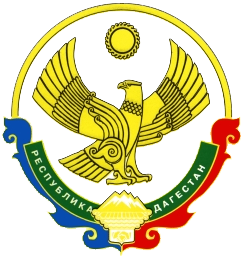 АДМИНИСТРАЦИЯМУНИЦИПАЛЬНОГО РАЙОНА «ЦУНТИНСКИЙ РАЙОН»РЕСПУБЛИКИ ДАГЕСТАН______________________________________________________________ПОСТАНОВЛЕНИЕот 15 декабря 2017 года                                                                   № 228с. Цунта О создании рабочей группы для оперативного решения вопросов и оказания содействия избирательным комиссиям в организации подготовки и проведения выборов Президента Российской Федерации в марте 2018 годаВ целях реализации Федеральных законов от 12.06.2002г. №67-ФЗ «Об основных гарантиях избирательных прав и права на участие в референдуме граждан Российской Федерации», от 10.01.2003г. №19-ФЗ «О выборах Президента Российской Федерации» и оказания содействия избирательным комиссиям в организации подготовки и проведения выборов Президента Российской Федерации в марте 2018 года:1. Создать рабочую группу для оперативного решения вопросов и оказания содействия избирательным комиссиям в организации подготовки и проведения выборов Президента Российской Федерации в марте 2018 года согласно приложению №1.2. Рабочей группе разработать план организационно-технических мероприятий по подготовке и проведению выборов Президента Российской Федерации в марте 2018 года.3. Контроль исполнения настоящего постановления оставляю за собой.            Глава МР                                                        П.Ш. Магомединов                                                           Приложение №1к постановлению администрации МР «Цунтинский район»от 15.12.2017 года №228Состав рабочей группы для оперативного решения вопросов и оказания содействия избирательным комиссиям в организации подготовки и проведения выборов Президента Российской Федерации в марте 2018 годаПредседатель рабочей группы:Гаджимурадов Г.З. – заместитель главы МР.Заместитель председателя рабочей группы:Тагиров А.Р. – заместитель главы МР по общей безопасности.Секретарь рабочей группы:Магомедов В.Р. – заместитель главы МР.Члены рабочей группы: 1. Абдурахманова Суэйбат Алиевна - заведующая ЗАГСа МР «Цунтинский район»;2. Гасанов Г. - представитель УФСИН (по согласованию);3. Абдурахманов Сахратула Мусаевич - начальник отдела УФМС по Цунтинскому району (по согласованию);4. Мусаев Али Камилович - директор ГБУ «ЦЗН» по Цунтинскому району (по согласованию);5. Ибрагимов Гамзат Магомедович - начальник УСЗН по Цунтинскому району (по согласованию);6. Джамалов Курбан Джамалович  - начальник ГУ «ЦСОН» по Цунтинскому району (по согласованию);7. Главы сельских поселений МР «Цунтинский район» (по согласованию);8. Директора муниципальных казенных образовательных учреждений.